ҠАРАР                                                                              РЕШЕНИЕО повестке дня одиннадцатого заседания Совета сельского поселения Миякибашевский сельсовет муниципального района Миякинский район Республики Башкортостан третьего созываСовет сельского поселения Миякибашевский сельсовет муниципального района Миякинский район Республики Башкортостан  решил:включить в повестку одиннадцатого заседания Совета сельского поселения Миякибашевский сельсовет третьего созыва следующие вопросы:Об уточнении бюджета сельского поселения  Миякибашевский сельсовет муниципального района Миякинский район Республики Башкортостан на 2016 год и на плановый период 2017-2018 годов.О  проекте бюджета сельского поселения Миякибашевский   сельсовет муниципального района Миякинский район Республики Башкортостан на 2017 год и на плановый период 2018 и 2019 годов.О внесении изменений в Правила землепользования и застройки с. Анясево,  д. 2-е Миякибашево, д. Днепровка,  д. Кашкарово,  д. Николаевка, д. Максимовка, д. Новоалексеевка, д. Новый Мир, д. Урняк сельского поселения Миякибашевский сельсовет муниципального района Миякинский район Республики Башкортостан.О деятельности депутатов  в избирательных округах №8,9,10.О урегулировании демографической ситуации в сельском поселении Миякибашевский сельсовет муниципального района Миякинский район Республики Башкортостан.О вступлении сельского поселения Миякибашевский сельсовет муниципального района Миякинский  район  в Республиканскую программу поддержки местных инициатив.Об утверждении Соглашения между органами местного самоуправления муниципального района Миякинский район Республики Башкортостан и сельского поселения Миякибашевский сельсовет муниципального района Миякинский район Республики Башкортостан о передаче органу местного самоуправления муниципального района Миякинский район Республики Башкортостан осуществления части полномочий органов местного самоуправления сельского поселения Миякибашевский сельсовет муниципального района Миякинский район Республики Башкортостан.Об утверждении Соглашения между органами местного самоуправления муниципального района Миякинский район Республики Башкортостан и сельского поселения Миякибашевский сельсовет муниципального района Миякинский район Республики Башкортостан о передаче сельскому поселению части полномочий муниципального района.«Об уточнении бюджета  сельского поселения  Миякибашевский сельсовет муниципального района Миякинский район Республики Башкортостан в 2016 год и на плановый период 2017 и 2018 годов». Об укреплении материально-технической базы.Глава сельского поселения							Р.А. Аминевс. Анясево16.12.2016№ 83БАШКОРТОСТАН  РЕСПУБЛИКАҺЫМИӘКӘ РАЙОНЫМУНИЦИПАЛЬ РАЙОНЫНЫҢМИӘКӘБАШ АУЫЛ СОВЕТЫАУЫЛ БИЛӘМӘҺЕ СОВЕТЫ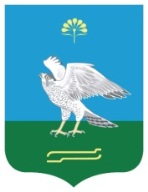 СОВЕТСЕЛЬСКОГО ПОСЕЛЕНИЯ МИЯКИБАШЕВСКИЙ СЕЛЬСОВЕТ  МУНИЦИПАЛЬНОГО РАЙОНАМИЯКИНСКИЙ РАЙОН РЕСПУБЛИКИ БАШКОРТОСТАН